Русские глаголы. Тема: Мой день.VerbterningerVerb på norsk. Nivå I.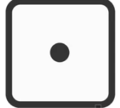 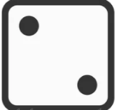 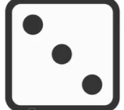 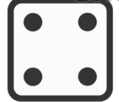 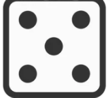 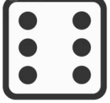 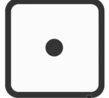 ЯсмотретьбытьначинатьестьпитьработатьТЫрисоватьчитатьпокупатьрисоватьвыбиратьписать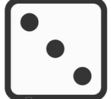 ОН/ОНАговоритьдаватьнестиделатьискатьрассказывать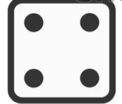 МЫехатьлететьсмотретьвидетьнаходитьзабывать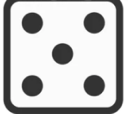 ВЫпомогатьполучать знатьучитьобедатьужинать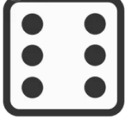 ОНИзавтракатьискатьпродаватьпомнитьчистить (зубы)заниматьсяЯå våkneå væreå begynneå pusse tenneneå spiseå spise frokostТЫå leseå kjøpeå kunneå velgeå tegneå jobbeОН/ОНАå fortelleå bæreå gjøreå tegneå drømmeå drikkeМЫå kjøreå seå falleå flyå finneå siВЫå glemmeå få å viteå læreå spise middagå holdeОНИå høreå prateå leteå spise lunsjå giå vokseЯТЫОН/ОНАМЫВЫОНИ